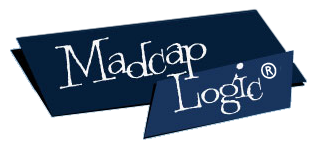 The Arts – Leading the Way to Academic ImprovementMadcap Logic, LLC 1) The current state of educational affairs in the U.S.NCLB’s focus on improving math and reading test scores is squeezing the arts our of many schools’ curricula.One of NCLB’s primary goals is to bridge the achievement gap between students of disadvantaged and privileged economic backgrounds. The arts can help heal the causes of academic under-achievement, by developing the attitudes and motivations necessary to succeed in learning.2) The arts are a very important part of the core curriculum because they bring deep insight to the study of the human experience.They provide insight as to how humans have been living and experiencing life since our very early history.They help us probe and understand current events and sociological trends.3) The Creativity Express program enhances the insight arts learning brings to the human experience:By exploring how art influences and is influenced by human history and culture.By empowering students to express their own experiences through art.4) The arts are essential to academic improvement.	A. Because they enhance cognition.The arts allow us to explore any concept, impression, or feeling in a multi-sensory way that enhances cognition by stimulating multiple areas of the brain.The arts bring personal interest and self-investment to learning, by involving the emotions. The arts nurture higher-order cognitive aptitudes, as well as the attitudes necessary for developing them – attitudes and dispositions that are fundamental to becoming high achievers and lifelong learners.The arts focus on enjoyment of the process, not only the product, and this helps develop self-directed, creative thinking.B. Because they foster personal and social development.The arts develop emotional intelligence through empowering self-expression.Because they provide a non-traditional, multi-sensory approach to learning, the arts build self-confidence in students who otherwise would not be reached, and whose success in the arts is a bridge to success in other subjects. C. Because the arts help develop essential 21st-century work skills. They develop visual literacy, an essential skill in a dominantly visual world.They cultivate creative and flexible thinking skills necessary to the workforce of the 21st-century, ideas-based economy.They help build the collaborative skills and respect for multiple perspectives necessary to the successful functioning of a global team.5) The Creativity Express program makes the most of the arts’ contribution to academic improvement.Through developing its curriculum from innovative learning models.           -   Drawing inspiration from the Contextual Learning Model, the program presents new concepts contextually, making them relevant to the real world and to students’ lives.           -   The program enhances emotion cognition through humor and well-developed, animated art guides; fun interactivities; and exciting incentives and rewards. The program also arouses emotions through providing many opportunities for students to express emotion through art.Encouraging personal growth.-   Giving students tools they need for effective self-expression, and bolstering self-confidence by consistently encouraging students through positive reinforcement.The Creativity Express program helps students transfer arts learning to other subjects through discussing the arts in cross-curricular contexts, as well as other subjects in arts contexts. The program fosters critical thinking by encouraging discussion and skillful inquiry, through empowering knowledge-based observation and interpretation and evaluation.The Creativity Express program develops creative thinking skills through fostering open-ended, skill-based inquiry into artworks’ effectiveness, as well as into some very basic philosophy of art. It also provides many opportunities for creative problem solving through art creation.6) A great arts program, as defined by the National Standards for the Arts, is in-depth and comprehensive. The National Standards hold up high academic standards for the arts that reinforce the rightful place of the arts as a rigorous, core academic subject.7) The Creativity Express program is an innovative, standards-based, in-depth and comprehensive visual arts curriculum. In addition, its web-based format fosters the development of technological skills essential to the 21st-century workforce.